Höhepunkt einer Brieffreundschaft zwischen zwei PrimarklassenEs ist Ende Februar 2023: Aufgeregt wartet die Primarklasse 2 c auf den Bus. Im Gepäck stecken kleine Lollipop-Blümchen, welche die Kinder für ihre neuen Freunde gebastelt haben.Noch 20 Minuten trennen sie von ihren Brieffreunden und Brieffreundinnen, den 3. Klässlern aus Lengnau. Seit September 2022 schrieben sie sich unbekannterweise Briefe. Sie wissen bereits etwas über die Familienmitglieder, Haustiere, Lieblingsfarben, Hobbies und Erlebnisse. Die Lehrpersonen Karin Grimm aus Lengnau und Claudia Birrer aus Wettingen haben so versucht, die Schreiblust der Kinder zu wecken. Es wurden Freundschaften wurden spontan auf farbig verziertem Briefpapier geschlossen. Doch ein echtes Treffen ist nach diesen Monaten nun etwas ganz Besonderes.Bei eisiger Kälte begegnen sich die beiden Primarklassen auf dem Spielplatz unter der Hochbrücke in Baden. Das Eis ist schnell gebrochen: Nachdem sich die Briefteams freudig gefunden und beschenkt haben, wärmen sich die Kinder bei einer wilden Jagt zwischen Rutschbahn und Klettergerüst auf.Hoch auf der Ruine Stein zeigen sie einander später, woher sie am Morgen angereist sind. Die meisten sind zum ersten Mal an diesem beeindruckenden Höhepunkt und bewundern die Aussicht.Beim Abstieg in der Zweierreihe haben einige eine neue Bekanntschaft an der Hand, welche die über 400 Treppenstufen mitzählt. Wie unglaublich schnell sich doch diese Kinder gefunden haben!Wir sind dankbar um eine Erfahrung und um ein wunderbares Erlebnis reicher geworden!									Bericht: K. G. und C. B.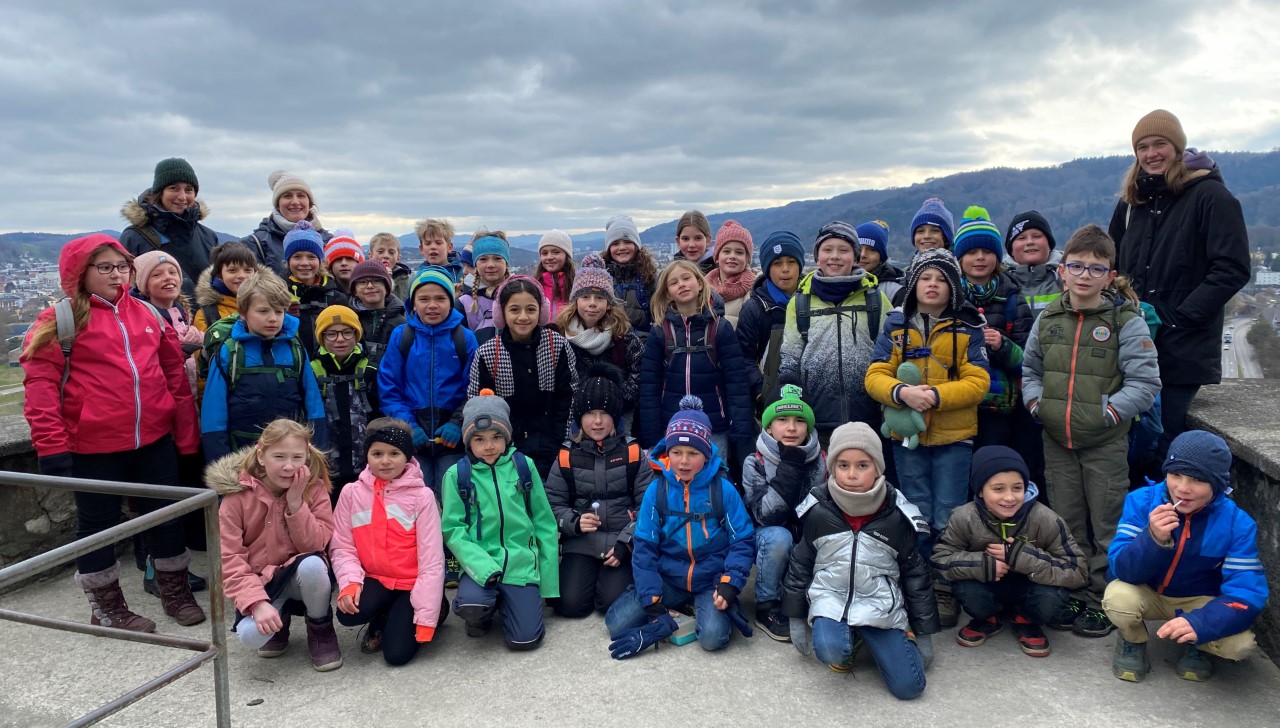 